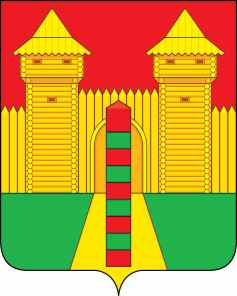 АДМИНИСТРАЦИЯ МУНИЦИПАЛЬНОГО ОБРАЗОВАНИЯ «ШУМЯЧСКИЙ РАЙОН» СМОЛЕНСКОЙ ОБЛАСТИФИНАНСОВОЕ УПРАВЛЕНИЕПРИКАЗ №26от    24.08.2023 г. №26 В соответствии  со статьей 269.2 Бюджетного кодекса Российской Федерацииприказываю:1. Внести изменения в приказ Финансового управления Администрации муниципального образования «Шумячский район» Смоленской области от 30.02.2022 г. №8 «Об утверждении стандарта органа внутреннего муниципального финансового контроля»: - приложения №4 к стандарту органа внутреннего муниципального финансового контроля (Запрос о предоставлении документов и (или) информации и материалов, необходимых для проведения контрольного мероприятия); - приложение №5  к стандарту органа внутреннего муниципального финансового контроля (Запрос о представлении пояснений, необходимых для проведения контрольного мероприятия);- приложение №6 к стандарту органа внутреннего муниципального финансового контроля (Запрос о предоставлении доступа к информационным системам);- приложение №9 к стандарту органа внутреннего муниципального финансового контроля (Приказ);- приложение №17 к стандарту органа внутреннего муниципального финансового контроля (План контрольных мероприятий Финансового управления Администрации муниципального образования «Шумячский район» Смоленской области по внутреннему муниципальному финансовому контролю на _____год).2. Данные приложения изложить в новой редакции.3. Настоящий приказ вступает в силу со дня его подписания.4. Контроль за исполнением настоящего   приказа оставляю за собой.Начальник Финансового управления                                                   Ю.В. ВозноваПриложение №4к  стандарту органа внутреннего муниципального финансового контроля Форма                                                                                  Запросо представлении документов и (или) информации и материалов, необходимых для проведения контрольного мероприятияВ соответствии со статьей 269.2 Бюджетного кодекса Российской Федерации,   п.4, п.9  Федерального стандарта внутреннего государственного (муниципального) финансового контроля «Проведение проверок, ревизий и обследований и оформление их результатов», утвержденного постановлением Правительства Российской Федерации от 17.08.2020 года №1235, в связи с проведением ревизии, камеральной, выездной, встречной проверки, обследования(выбрать нужное)(наименование объекта контроля)назначенной приказом начальника Финансового управления Администрации муниципального образования «Шумячский район» Смоленской области от «___» ____ 20__ г. №__ «________________________»основной перечень вопросов контрольного мероприятия:(перечень вопросов, по которым необходимо представить документы и (или) информацию и материалы)должностным лицом, проводящим контрольные мероприятия в рамках исполнения полномочий по осуществлению внутреннего муниципального финансового контроля, запрашиваются от объекта контроля следующие подлинники документов и (или) информации, материалов и заверенные объектом контроля копии в установленном порядке (за исключением случаев, если должностным лицом установлена необходимость предоставления документов, информации и материалов в форме электронного документа):Данные документы и (или) информацию и материалы, необходимые для проведения контрольных мероприятий по внутреннему муниципальному финансовому контролю, следует представить руководителю проверочной группы или уполномоченному на проведение контрольного мероприятия должностному лицу до «___»___________20___года в:<*> Должностное лицо, направляющее запрос, определяет адресата посредством внесения отметки «V» в соответствующее поле графы 1.Контактный телефон должностного лица, направляющего запрос: ____________________________Непредставление   или   несвоевременное  представление    документов и (или) информации и  материалов,  указанных   в настоящем   запросе, а равно их представление  не  в   полном объеме   или представление    недостоверных документов и (или) информации и материалов, воспрепятствование   законной деятельности   должностных лиц органа контроля, уполномоченных на осуществление внутреннего муниципального финансового контроля влечет за собой ответственность,   установленную законодательством Российской Федерации._________________  __________________   ________________________________          (должность)          (подпись, дата)                           (инициалы и фамилия)     Отметка о получении запроса о представлении документов и (или) информации и материалов, необходимых   для  проведения   контрольного мероприятия  (указывается в случае вручения представителю объекта контроля нарочно):_________________________   ________________  ___________________________(должность представителя             (подпись, дата)     (инициалы и фамилия)    объекта контроля)Приложение №5к  стандарту органа внутреннего муниципального финансового контроля Форма                 	Запросо представлении пояснений объектом контроляВ соответствии со статьей 269.2 Бюджетного кодекса Российской Федерации,   п.4, п.9  Федерального стандарта внутреннего государственного (муниципального) финансового контроля «Проведение проверок, ревизий и обследований и оформление их результатов», утвержденного постановлением Правительства Российской Федерации от 17.08.2020 года №1235, в связи с проведениемревизии, камеральной, выездной, встречной проверки, обследования(выбрать нужное)(наименование объекта контроля)назначенной приказом начальника Финансового управления Администрации муниципального образования «Шумячский район» Смоленской области от «___» ____ 20__ г. №__ «________________________»должностным лицом, проводящим контрольные мероприятия в рамках исполнения полномочий по осуществлению внутреннего муниципального финансового контроля, запрашиваются от объекта контроля следующие пояснения:Данные пояснения, необходимые для проведения контрольных мероприятий по внутреннему муниципальному финансовому контролю, следует представить руководителю проверочной группы или уполномоченному на проведение контрольного мероприятия должностному лицу до «___»___________20___года в:<*> Должностное лицо, направляющее запрос, определяет адресата посредством внесения отметки «V» в соответствующее поле графы 1.Контактный телефон должностного лица, направляющего запрос: ___________________________Непредставление   или   несвоевременное  представление    документов и (или) информации и  материалов,  указанных   в настоящем   запросе, а равно их представление  не  в   полном объеме   или представление    недостоверных документов и (или) информации и материалов, воспрепятствование   законной деятельности   должностных лиц органа контроля, уполномоченных на осуществление внутреннего муниципального финансового контроля влечет за собой ответственность,   установленную законодательством Российской Федерации._________________  __________________   ________________________________          (должность)          (подпись, дата)                           (инициалы и фамилия)     Отметка о получении запроса о представлении пояснений объектом контроля, необходимых   для  проведения   контрольного мероприятия  (указывается в случае вручения представителю объекта контроля нарочно):_________________________   ________________  ___________________________(должность представителя             (подпись, дата)     (инициалы и фамилия)    объекта контроля)Приложение №6к  стандарту органа внутреннего муниципального финансового контроля Форма                 	Запросо предоставлении доступа к информационным системамВ соответствии со статьей 269.2 Бюджетного кодекса Российской Федерации,   п.4, п.9  Федерального стандарта внутреннего государственного (муниципального) финансового контроля «Проведение проверок, ревизий и обследований и оформление их результатов», утвержденного постановлением Правительства Российской Федерации от 17.08.2020 года №1235, в связи с проведением ревизии, камеральной, выездной, встречной проверки, обследования(выбрать нужное)(наименование объекта контроля)назначенной приказом начальника Финансового управления Администрации муниципального образования «Шумячский район» Смоленской области от «___» ____ 20__ г. №__ «________________________»должностным лицом, проводящим контрольные мероприятия в рамках исполнения полномочий по осуществлению внутреннего муниципального финансового контроля, запрашивается от объекта контроля предоставление доступа к информационным системам (владельцем или оператором которых он является):(указывается наименование таких систем)Доступ к данным информационным системам, необходимым для проведения контрольных мероприятий по внутреннему муниципальному финансовому контролю, следует предоставить в срок  до «___»___________20___года следующим должностным лицам Финансового управления Администрации муниципального образования «Шумячский район» Смоленской области:(указывается должность, фамилия, имя, отчество (при наличии) должностных лиц)Контактный телефон должностного лица, направляющего запрос: ___________________________Непредставление   или   несвоевременное  представление    документов и (или) информации и  материалов,  указанных   в настоящем   запросе, а равно их представление  не  в   полном объеме   или представление    недостоверных документов и (или) информации и материалов, воспрепятствование   законной деятельности   должностных лиц органа контроля, уполномоченных на осуществление внутреннего муниципального финансового контроля влечет за собой ответственность,   установленную законодательством Российской Федерации._________________  __________________   ________________________________          (должность)          (подпись, дата)                           (инициалы и фамилия)     Отметка о получении запроса о предоставлении доступа к информационным системам, необходимых   для  проведения   контрольного мероприятия  (указывается в случае вручения представителю объекта контроля нарочно):_________________________   ________________  ___________________________(должность представителя             (подпись, дата)     (инициалы и фамилия)    объекта контроля)Приложение №9к стандарту органа внутреннего муниципального финансового контроля ФормаАДМИНИСТРАЦИЯ МУНИЦИПАЛЬНОГО ОБРАЗОВАНИЯ «ШУМЯЧСКИЙ РАЙОН» СМОЛЕНСКОЙ ОБЛАСТИФИНАНСОВОЕ УПРАВЛЕНИЕПРИКАЗот ________________ года                                                                                                      №__О назначении плановой(ого)/внеплановой (ого) ________________________________(указывается метод осуществления муниципального_____________________________________контроля, полное наименование объекта контроля)В соответствии с п.__ раздела II Федерального стандарта  внутреннего государственного (муниципального) финансового контроля «Проведение проверок, ревизий, обследований и оформление их результатов», утвержденного постановлением Правительства Российской Федерации от 17 августа 2020 года №1235, пунктом ___ Плана контрольных мероприятий Финансового управления Администрации муниципального образования «Шумячский район» Смоленской области на _____ год, утвержденный приказом Финансового управления от _______ № _______, /обращения (запроса, поручения)___________________________________________________________________(указывается наименование органа, направившего обращение (запрос, поручение) и его реквизиты)ПРИКАЗЫВАЮ:Назначить плановую (ое)/внеплановую (ое) ____________________________________________________________________________________________________________________________(указывается метод осуществления муниципального финансового контроля,в отношении _________________________________________________________________________________________________                             (полное наименование объекта контроля, реквизиты объекта контроля (в том числе ОГРН, ИНН объекта контроля)____________________________________________________________________________________(___________________________________________________________________________________)(в скобках указывается сокращенное наименование объекта)ОГРН______________________________________ИНН_____________________________________Место нахождения объекта контроля: ________________________________________________________________________________________________________________________________(место нахождения юридического лица (филиалов, представительств, обособленных структурных подразделений)Тема контрольного мероприятия: ____________________________________________________________________________________________________________________________________(указывается тема контрольного мероприятия в соответствии с Планом контрольных мероприятий Финансового управления)Установить проверяемый период ____________________________________________                                                                                                 (указывается проверяемый период)Назначить лицом(ами), уполномоченным(и) на проведение контрольного мероприятия__________________________________________________________________________________________________________________________________________________________________________(фамилия, имя, отчество (последнее – при наличии), должность должностного лица (должностных лиц), уполномоченного(ых) на проведение проверки Определить перечень основных вопросов, подлежащих изучению в ходе проведения контрольного мероприятия:________________________________________________________________________;________________________________________________________________________;________________________________________________________________________.                                  (указываются основные вопросы, подлежащие изучению в ходе проведения контрольного мероприятия)Установить срок проведения контрольного мероприятия: ____ рабочих дней с «__» ________ 20__г./со дня получения от объекта контроля информации, документов и материалов, предоставленных по запросу. Приложение №17к стандарту органа внутреннего муниципального финансового контроля ФормаПЛАНконтрольных мероприятий Финансового управления Администрации муниципального образования «Шумячский район» Смоленской области по внутреннему муниципальному финансовому контролю на _______ годО внесении изменений в приказ Финансового управления Администрации муниципального образования «Шумячский район» Смоленской области от 30.01.2023 г. №8  ______________________________________      (наименование объекта контроля и______________________________________(или) должность уполномоченного______________________________________должностного лица объекта контроля)	______________________________________                                   (адрес объекта контроля)1 <*>2Финансовое управление Администрации муниципального образования «Шумячский район» Смоленской области по адресу 216410, Смоленская область, п.Шумячи, ул. Школьная, д.1 (Должностному лицу, направившему запрос)На электронный адрес Финансового управления Администрации муниципального образования «Шумячский район» Смоленской области E-mail: fsh20@mail.ru______________________________________      (наименование объекта контроля и______________________________________(или) должность уполномоченного______________________________________должностного лица объекта контроля)	______________________________________                                   (адрес объекта контроля)1 <*>2Финансовое управление Администрации муниципального образования «Шумячский район» Смоленской области по адресу 216410, Смоленская область, п.Шумячи, ул. Школьная, д.1 (Должностному лицу, направившему запрос)На электронный адрес Финансового управления Администрации муниципального образования «Шумячский район» Смоленской области E-mail: fsh20@mail.ru______________________________________      (наименование объекта контроля и______________________________________(или) должность уполномоченного______________________________________должностного лица объекта контроля)	______________________________________                                   (адрес объекта контроля)Начальник Финансового управления Администрации муниципального образования «Шумячский район» Смоленской областиЮ.В. Вознова(должность, фамилия, инициалы руководителя, заместителя руководителя органа государственного контроля (надзора), органа муниципального контроля, издавшего распоряжение или приказ о проведении проверки)(подпись, заверенная печатью)(расшифровка подписи)№ п/пНаименование объекта контроляТема контрольных мероприятийПроверяемый периодПериод (дата) начала проведения контрольных мероприятий123451указывается наименование объектов внутреннего государственного (муниципального) финансового контроля либо групп объектов контроля по каждому контрольному мероприятиюуказывается тема планового контрольного мероприятияуказывается проверяемый период, за который проводится контрольное мероприятиеуказывается дата начала проведения контрольных мероприятий2…